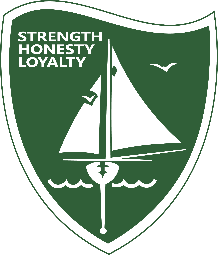 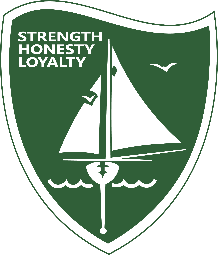 Annual privacy reminder for our school communityOur school collects and uses student and parent personal information for standard school functions or where permitted by law, as stated in the Schools’ Privacy Policy and the Schools’ Privacy Collection Notice.Our Photographing, Filming and Recording Students Policy describes how we collect and use photographs, video and recordings of students. The policy also explains when parent consent is required and how it can be provided and withdrawn. We ask parents to also review the guidance we provide on how we use Google Workspace for Education safely at the school and what parents can do to further protect their child’s information. If after reviewing the guidance, you have any questions or concerns regarding your child using Google Workspace for Education, please contact the school.For more information about privacy, refer to: Schools’ Privacy Policy — information for parents. This information is also available in ten community languages:AmharicArabicDariGujaratiMandarinSomaliSudaneseTurkishUrduVietnamese